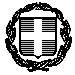 ΕΛΛΗΝIΚΗ ΔΗΜΟΚΡΑΤIΑ				           Αθήνα, 16.2.2021ΥΠΟΥΡΓΕIΟ ΔIΚΑIΟΣΥΝΗΣ			                        Αρ. πρωτ.: 6926		ΓΕΝ. Δ/ΝΣΗ  	: ΔΙΚΑΙΟΣΥΝΗΣ 		                               ΑΠΟΦΑΣΗΔIΕΥΘΥΝΣΗ	: Δ7ΤΜΗΜΑ        	: Β1				 Ταχ. Δ/vση     	: Μεσoγείωv 96			Ταχ. Κώδικας	: 11527					Πληρoφoρίες  : Μπέγκας Νικόλαος			Τηλέφωvo       	: 213-1307204FAX             	: 213-1307388e-mail : nbegkas@justice.gov.gr				Θέμα: «Αναστολή λειτουργίας δικαστηρίων και εισαγγελιών της Περιφερειακής Ενότητας Αττικής για το χρονικό διάστημα από τις 16.2.2021 έως και τις 17.2.2021»Ο ΥΠΟΥΡΓΟΣ ΔΙΚΑΙΟΣΥΝΗΣ Έχοντας υπόψη:1) Τις διατάξεις των άρθρων: α) 18 παρ. 1 και 3 του Κώδικα Οργανισμού Δικαστηρίων και Κατάστασης Δικαστικών Λειτουργών (ν. 1756/1988, Α' 35) και β) 90 του Κώδικα Νομοθεσίας για την Κυβέρνηση και τα Κυβερνητικά Όργανα που κυρώθηκε με το άρθρο πρώτο του Π.Δ. 63/2005 (Α' 98).2) Το π.δ. 6/2021 «Οργανισμός του Υπουργείου Δικαιοσύνης» (Α΄ 7).3) Το π.δ. 83/2019 «Διορισμός Αντιπροέδρου της Κυβέρνησης, Υπουργών, Αναπληρωτών Υπουργών και Υφυπουργών» (Α΄ 121).4) Την από 15.2.2021 έγγραφη Έκτακτη Ανακοίνωση - Ισχυρή σύσταση σε εργαζομένους και κατοίκους στον Βόρειο Τομέα Αθηνών και την Ανατολική Αττική του Υφυπουργού Πολιτικής Προστασίας και Διαχείρισης Κρίσεων.5) Το από 16.2.2021 έγγραφο της διευθύνουσας την Εισαγγελία Πρωτοδικών Αθηνών.6) Την υπό στοιχεία οικ.8712/16.2.2021 βεβαίωση Διεύθυνσης Προϋπολογισμού και Οικονομικής Διαχείρισης της Γενικής Διεύθυνσης Οικονομικών και Διοικητικών Υπηρεσιών του Υπουργείου Δικαιοσύνης, σύμφωνα με την οποία η έκδοση της παρούσας απόφασης δεν προκαλεί δαπάνη σε βάρος του κρατικού προϋπολογισμού,ΑποφασίζουμεΤην αναστολή εργασιών όλων των δικαστηρίων και εισαγγελιών της Περιφερειακής Ενότητας Αττικής για το χρονικό διάστημα από τις 16.2.2021 έως και τις 17.2.2012, λόγω των αιφνιδίων και έντονων καιρικών φαινομένων. Από την αναστολή εργασιών εξαιρούνται οι υποθέσεις που αφορούν αυτόφωρα κακουργήματα και πλημμελήματα, καθώς επίσης και οι υποθέσεις που χρήζουν άμεσου χειρισμού λόγω επείγοντος χαρακτήρα.Η απόφαση αυτή να δημοσιευθεί στην Εφημερίδα της Κυβερνήσεως.Ο ΥΠΟΥΡΓΟΣ  ΔΙΚΑΙΟΣΥΝΗΣ                                                                                                                   ΚΩΝΣΤΑΝΤΙΝΟΣ ΤΣΙΑΡΑΣ